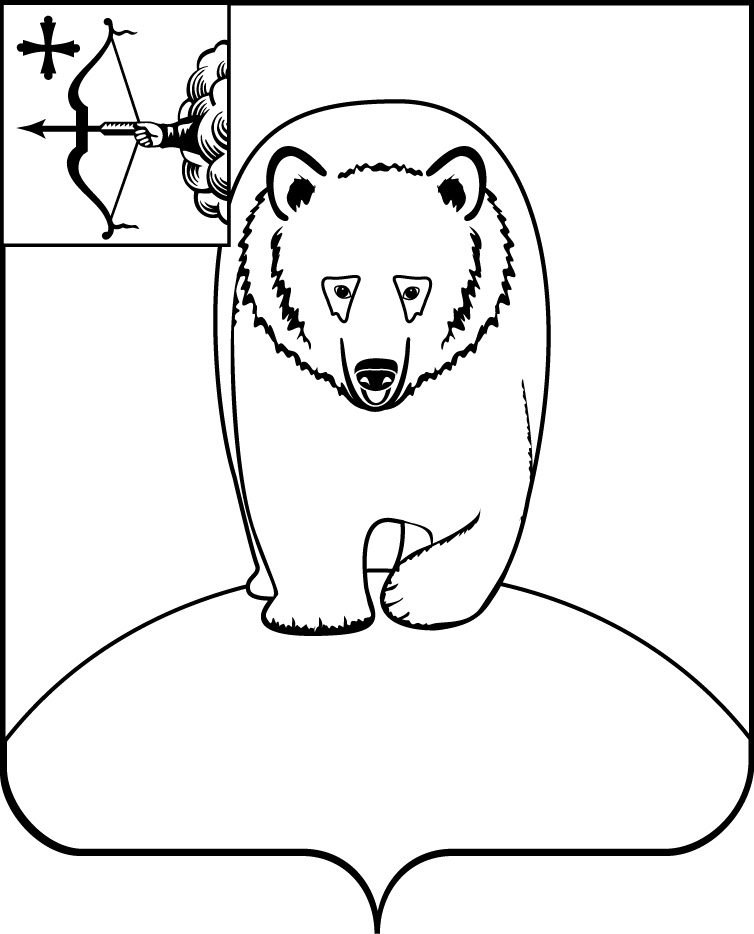 АДМИНИСТРАЦИЯ АФАНАСЬЕВСКОГО МУНИЦИПАЛЬНОГО ОКРУГА КИРОВСКОЙ ОБЛАСТИПОСТАНОВЛЕНИЕ25.03.2024                                                                                                        № 158пгт АфанасьевоО внесении изменений в постановление администрации Афанасьевского муниципального округа от 08.06.2023 № 347В соответствии со статьей 43 Федерального закона от 06.10.2003 № 131-ФЗ «Об общих принципах организации местного самоуправления в Российской Федерации», с разделом 4 Положения «О муниципальной антинаркотической комиссии в Афанасьевском муниципальном округе», утвержденным постановлением администрации Афанасьевского муниципального округа от 14.02.2023 № 81, администрация Афанасьевского муниципального округа ПОСТАНОВЛЯЕТ:Внести в постановление администрации Афанасьевского муниципального округа Кировской области от 08.06.2023 № 347 «О внесении изменений в постановление администрации Афанасьевского муниципального округа от 14.02.2023 №81» следующие изменения:Вывести из состава комиссии:Контроль за исполнением настоящего постановления возложить на заместителя главы администрации муниципального округа по социальным вопросам.Настоящее постановление вступает в силу в соответствии с действующим законодательством.ЧЕРАНЕВАЕвгения Михайловна-Заведующий отделом по спорту и молодежной политикеГлава Афанасьевского муниципального округа  Е. М. Белёва